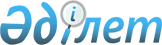 О внесении изменения и дополнений в Указ Президента Республики Казахстан от 29 марта 2002 года № 828 "О некоторых вопросах кадровой политики в системе органов государственной власти"
					
			Утративший силу
			
			
		
					Указ Президента Республики Казахстан от 1 августа 2011 года № 131. Утратил силу Указом Президента Республики Казахстан от 31 июля 2023 года № 290.
      Сноска. Утратил силу Указом Президента РК от 31.07.2023 № 290.
      Подлежит опубликованию в собрании
      актов Президента и Правительства 
      Республики Казахстан      
      ПОСТАНОВЛЯЮ:
      1. Внести в Указ Президента Республики Казахстан от 29 марта 2002 года № 828 "О некоторых вопросах кадровой политики в системе органов государственной власти" (САПП Республики Казахстан, 2004 г., № 17, ст. 212; № 21, ст. 265; 2005 г., № 29, ст. 362; 2006 г., № 23, ст. 229; 2007 г., № 42, ст. 479; 2009 г., № 34, ст. 321; 2010 г., № 51, ст. 466) следующие изменение и дополнения:
      в Перечне должностей политических государственных служащих и иных должностных лиц, назначаемых Президентом Республики Казахстан или по согласованию с ним, избираемых по его представлению, а также назначаемых по согласованию с Администрацией Президента Республики Казахстан, утвержденном вышеназванным Указом:
      после строки:
      "
                                                                        "
      дополнить строкой следующего содержания:
      "
                                                                        ";
      в Положении о порядке согласования, назначения на должность и освобождения от должности политических государственных служащих и иных должностных лиц Республики Казахстан, утвержденном вышеназванным Указом:
      пункт 3 дополнить абзацем следующего содержания:
      "по председателям ревизионных комиссий городов Астаны и Алматы, областей - секретарями маслихатов городов Астаны и Алматы, областей;";
      абзац третий пункта 23 изложить в следующей редакции:
      "заместителей акимов, руководителей аппаратов акимов городов Астаны и Алматы, областей; председателей ревизионных комиссий городов Астаны и Алматы, областей; акимов районов областей, городов областного значения, акимов районов в городах; руководителей территориальных органов Агентства Республики Казахстан по делам государственной службы - председателей дисциплинарных советов.".
      2. Настоящий Указ вводится в действие со дня подписания.
					© 2012. РГП на ПХВ «Институт законодательства и правовой информации Республики Казахстан» Министерства юстиции Республики Казахстан
				
Акимы городов
Астаны и Алматы,
областей
Президентом
маслихатами
соответственно
городов
Астаны и
Алматы,
областей
Председатели
ревизионных
комиссий городов
Астаны и
Алматы, областей
маслихатами
соответственно
городов Астаны
и Алматы,
областей
секретарями
маслихатов
соответственно
городов Астаны и
Алматы, областей
Руководителем
Администрации
Президент Республики
Казахстан
Н. Назарбаев